2021 жылға арналған түсу емтихандарын қабылдау бойынша емтихандық комиссия жұмысын ұйымдастыру Жеке тұлғаның білім алуға құқығын сақтау мақсатында және Қазақстан Республикасы Білім және ғылым министрінің 2018 жылғы 18-қазандағы № 578 бұйрығымен бекітілген Техникалық және кәсіптік білімнің білім беру бағдарламаларын іске асыратын білім беру ұйымдарына оқуға қабылдаудың үлгі қағидаларының 12-тармағына сәйкес БҰЙЫРАМЫН:1.2021 жылғы 01 тамыздан  20 қыркүйек  аралығында түсу емтихандарын қабылдау бойынша комиссияның (бұдан әрі – Комиссия) жұмысы төмендегі құрамда құрылсын:- А.А.Ишмухамбетов - комиссия төрағасы, колледж директоры;- С.А.Салихова -  комиссия төрағасының орынбасары, директордың  оқу ісі жөніндегі орынбасары;- С.Б.Ширшова - жауапты хатшы,  директордың  тәрбие ісі жөніндегі орынбасары;- С.Т. Нартаева – қазақ тілі мен әдебиеті пәнінің оқытушысы;- С.А. Касымбаева – орыс тілі мен әдебиеті пәнінің оқытушысы;- С.Б. Тауешева – математика пәнінің оқытушысы;- А.Р. Сибгатуллина – физика және информатика пәнінің оқытушысы;- О.М. Денашева – қоғамдық пәндер оқытушысы.2. Жоғарыда аталған оқытушылар түсу тестілеуіне арналған емтихандық материалды  (басылған және электрондық форматында 5 жауабымен 25 сұрақтан тапсырмалардың 5 нұсқасы) 2021 жылғы 15 маырға дейінгі мерзімде қабылдау комиссиясының жауапты хатшысы С. Б. Ширшоваға  тапсырсын.3. Жоғарыда аталған барлық қызметкерлер тест тапсырмаларының және жауаптарды жарияламауға дербес жауапкершілік көтереді.4. Бұйрықтың орындалуын бақылау директорының оқу ісі жөніндегі орынбасары С. А. Салиховаға жүктелсін.Директор		                      	                              А. ИшмухамбетовБұйрықпен таныстырылды:Об организации работы экзаменационнойкомиссии по приёму вступительных экзаменов на 2021 годС целью соблюдения прав личности на получение образования и на основании пункта 12 Типовых правил приема на обучение в организациях образования, реализующих профессиональные учебные программы технического и профессионального образования, утвержденных Приказом Министра  образования и науки Республики Казахстан от 18 октября 2018 года № 578  ПРИКАЗЫВАЮ:Организовать работу экзаменационной комиссии (далее Комиссии)  по приёму вступительных экзаменов с 01 августа по 20 сентября 2021 года в следующем составе:Ишмухамбетов А.А. - председатель Комиссии, директор колледжа;Салихова С.А. - заместитель председателя Комиссии, заместитель директора по учебной работе;Ширшова С.Б. - ответственный секретарь приемной комиссии, заместитель директора по воспитательной работе;Нартаева С.Т. - преподаватель казахского языка и литературы; Касыбаева С.А. - преподаватель русского языка и литературы; Тауешева С.Б. - преподаватель математики;Сибгатуллина А.Р. - преподаватель физики и информатики;Денашева О.М. - преподаватель общественных дисциплин.Вышеперечисленным преподавателям предоставить экзаменнационный материал для вступительного тестирвания (в печатном и электронном виде книжного формата 5 вариантов заданий по 25 вопросов с пятью ответами и ключом верных ответов)  ответственному секретарю приемной комиссии Ширшовой С.Б. в срок до 15.05.2021 года.Все вышеперечисленные сотрудники несут персональную ответственность за неразглашение тестовых заданий и ответов.Контроль за исполнением приказа назначить на заместителя директора по учебной работе Салихову С.А. Директор		                      	                              А. ИшмухамбетовС приказом ознакомлены:С.А.Салихова    _______________С.А. Касымбаева       ______________С.Б. Ширшова   _______________А.Р. Сибгатуллина _______________О.М. Денашева  _______________С.Т.  Нартаева        _______________      С.Б. Тауешева    _______________   Қазақстан РеспубликасыБілім және ғылым министрлігіҚостанай облысы әкімдігі білім басқармасыныңРУДНЫЙПОЛИТЕХНИКАЛЫҚ КОЛЛЕДЖІКоммуналдық мемлекеттік қазыналық кәсіпорныБ Ұ Й Р Ы Қ№ 72021 ж. «15» қаңтарРудный қ.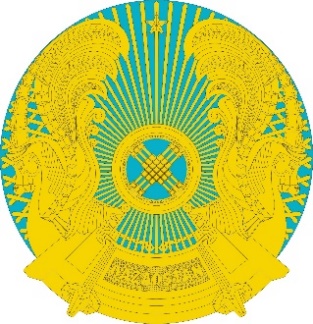 Республика КазахстанМинистерство образования и наукиКоммунальное государственное казенное предприятиеРУДНЕНСКИЙПОЛИТЕХНИЧЕСКИЙ КОЛЛЕДЖУправления образования акимата           Костанайской областиП Р И К А З№ 7«15» января  2021 г.г. РудныйС.А.Салихова    _______________С.А.Касымбаева     ______________С.Б. Ширшова   _______________А.Р. Сибгатуллина _______________О.М. Денашева  _______________С.Т.  Нартаева        _______________      С.Б. Тауешева    _______________   